ESCUELA PRIMARIA RUINAS DE BONAMPAK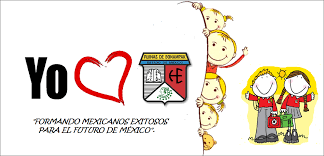 CCT15EPR0287RPROGRAMA DE EDUCACIÓN A DISTANCIATAREAS GRADO: 5°“C”Semana del 9 al 13 de octubreMATERIATEMATAREA PROGRAMADAMATERIALFECHA DE REVISIÓNESPAÑOLFábulas y refranesLeer la página 20 del libro.Resolver la página 24.Escribir en el cuaderno ¿En qué se parece una moraleja a un refrán?Libro de texto.CuadernoMartesMATERIATEMATAREA PROGRAMADAMATERIALFECHA DE REVISIÓNGEOGRAFIA“Los movimientos de la tierra” De la página 20 resolver la actividad en el cuaderno._Tabla con las estaciones del año._Las tres preguntas que vienen planteadas.Libro de texto CuadernoMiércolesMATERIATEMATAREA PROGRAMADAMATERIALFECHA DE REVISIÓNHISTORIA México al término de la guerra de Independencia.Luchas internas y los primeras gobiernos federalistas y centralistas  Investigar ¿En qué consiste un gobierno federalista y un gobierno centralista?De la página 23, leer y escribir (por viñetas) las ideas principales de lo que sucedió después de que Iturbide fue nombrado Emperador, ejemplo:Iturbide entró en conflicto con el ejército y mandó encarcelar a varios diputados.Cuaderno y libro de textoJuevesMATERIATEMATAREA PROGRAMADAMATERIALFECHA DE REVISIÓNFORMACION CIVICA Y ETICASituaciones y conductas que te ponen en riesgo.En el cuaderno, escribir el por qué se presentan conductas de riesgo en la niñez e ilustrar.En una hoja blanca, hacer un mapa mental (sólo con imágenes) con el título CONSECUENCIAS DEL CONSUMO Y ABUSO DE DROGAS. (Página 20 del libro)CuadernoLibro  de textoViernes MATERIATEMATAREA PROGRAMADAMATERIALFECHA DE REVISIÓNMATEMÁTICASUbicación y orientación con puntos cardinales.Resolver las páginas 24, 25 y 26 del libro.Libro de texto. 